Εγκαινιάστηκε το νέο «σπίτι» της Δημοτικής Φιλαρμονικής Λαμίας Στο νέο της σπίτι είναι κι επίσημα από την Τρίτη 7 Νοεμβρίου η Δημοτική μας Φιλαρμονική. Σε μια λαμπρή τελετή που πραγματοποιήθηκε χοροστατούντος του Σεβασμιωτάτου Μητροπολίτου Φθιώτιδος κ.κ. Νικολάου, εγκαινιάστηκε το νέο κτίριο που θα στεγάζει τη Δημοτική Φιλαρμονική και βρίσκεται στην οδό Υψηλάντη 17. Στο χαιρετισμό του ο Δήμαρχος Λαμιέων Νίκος Σταυρογιάννης, μεταξύ άλλων, ανέφερε: «Με μεγάλη χαρά, συγκίνηση αλλά και ικανοποίηση εγκαινιάζω το νέο σπίτι της Δημοτικής μας Φιλαρμονικής, που σηματοδοτεί το πέρασμα στην εποχή της εξωστρέφειας ενός από τους σπουδαιότερους πολιτιστικούς φορείς της πόλης αλλά και της χώρας μας. H Δημοτική Φιλαρμονική, μια από τις παλαιότερες Φιλαρμονικές της Ελλάδας, έχει να επιδείξει, από την ίδρυσή της το 1896 έως σήμερα, ένα σημαντικό και πλούσιο έργο στον τομέα του πολιτισμού, προσφέροντας τις υπηρεσίες της σε πολλές θρησκευτικές, κοινωνικές και πολιτιστικές εκδηλώσεις, συμμετέχοντας σε εθνικές εορτές και πραγματοποιώντας σημαντικές εμφανίσεις, όπως συναυλίες και παρελάσεις σε πολλές ευρωπαϊκές χώρες. Στο διάβα των χρόνων, η Φιλαρμονική είχε στο τιμόνι της σημαντικές μουσικές προσωπικότητες που μύησαν τους μαθητές τους στα μυστικά της μουσικής και οδήγησαν τη Φιλαρμονική σε υψηλούς στόχους. Στην πλειονότητά τους, οι αρχιμουσικοί που ηγήθηκαν της Δημοτικής Φιλαρμονικής Λαμίας και συνέβαλαν στη διαμόρφωση και την εξέλιξή της, προέρχονταν από άλλα μέρη της Ελλάδας.  Υπήρξαν όμως και σπουδαίοι μαέστροι, που τίμησαν τη γενέτειρα τους, τη Φθιώτιδα και την ανέβασαν στο βάθρο της τέχνης. Έχοντας ως διαρκή στόχο της τη διατήρηση, βελτίωση και διάδοση της μουσικής κληρονομιάς μας και κυρίως την προσφορά δωρεάν μουσικής παιδείας η Φιλαρμονική μας κατάφερε να κάνει τη Λαμία γνωστή σε όλο τον κόσμο, στο Παγκόσμιο Φεστιβάλ της Γαλλίας, στην Μόσχα, στον Καναδά, στην Αυστρία, στην Ισπανία, στο San Remo στην Ιταλία, στην Πολωνία, στη Νέα Υόρκη, στο Φανάρι στην Κωνσταντινούπολη.Υπό την καθοδήγηση του εμπνευσμένου μαέστρου της, του ταλαντούχου Δημήτρη Μαντά, εφαρμόστηκαν καινοτομίες είτε στο στήσιμο της Ορχήστρας, είτε στον τρόπο απόδοσης των μουσικών κομματιών, καινοτομίες που ακολούθησαν στη συνέχεια οι περισσότερες Φιλαρμονικές της χώρας. Πριν ένα χρόνο, κατά τη διάρκεια εκδήλωσης για τα 120 χρόνια της Δημοτικής Φιλαρμονικής Λαμίας, είχα δεσμευτεί απέναντι σας για την αναβάθμιση της Φιλαρμονικής μας τόσο σε όργανα και στολές, κυρίως όμως για την άμεση μεταστέγαση της σε ένα νέο κτίριο.  Είμαστε ιδιαίτερα χαρούμενοι που σήμερα, ένα χρόνο μετά, εγκαινιάζουμε το νέο σπίτι της Δημοτικής Φιλαρμονικής Λαμίας, ένα κτίριο- κόσμημα αντάξιο της ιστορίας και των προοπτικών της για τις επόμενες δεκαετίες. Και η δεύτερη δέσμευση, όμως, για στολές και μουσικά όργανα έχει υλοποιηθεί και με χρήματα του Δήμου και με τη βοήθεια της χορηγείας που εξασφαλίσαμε από την εταιρία Ελληνικά Πετρέλαια (ΕΛΠΕ) την οποία οφείλω και να ευχαριστήσω δημόσια. Κλείνοντας το σύντομο χαιρετισμό μου θέλω να ευχαριστήσω τον εντεταλμένο για θέματα της Φιλαρμονικής, Δημοτικό Σύμβουλο Μάρκο Τσιτσία για την αδιάκοπη προσφορά του, να ευχαριστήσω το μαέστρο Δημήτρη Μαντά για την πολύχρονη συνεισφορά του στη Φιλαρμονική και στον τόπο, να ευχαριστήσω όλα τα μέλη της Δημοτικής Φιλαρμονικής Λαμίας, παλαιότερα και νεότερα, τα οποία την ανέδειξαν ως σημαντικό πολιτιστικό φορέα του τόπου εδώ και 121 χρόνια. Το έργο της Δημοτικής μας Φιλαρμονικής, αποτελεί μια πολύτιμη προίκα που οφείλει να μεγαλώσει και να παραδοθεί και στις επόμενες γενιές. Έχοντας ως κίνητρο πάντα την εξέλιξή της, η Δημοτική Αρχή στοχεύει στον πολλαπλασιασμό των μελών της Φιλαρμονικής μας, μέσω της παροχής δωρεάν μουσικής παιδείας σε όλους και τη συνεχή προσέλκυση νέου φιλότεχνου κοινού με στόχο την μετάδοση της αγάπης για τη μουσική στους συνδημότες μας. Με εφαλτήριο, μάλιστα, τη νέα της στέγη σ’ αυτό το καλαίσθητο και πρωτοποριακό κτίριο που σήμερα εγκαινιάζουμε, που είναι εξοπλισμένο με όλες τις σύγχρονες τεχνικές ανέσεις, θα μπορεί να πραγματώνει όλα τα καλλιτεχνικά της σχέδια και να θέτει συνεχώς νέους στόχους. Τα μέλη της Φιλαρμονικής, με τη στήριξη των συμπολιτών αλλά και τη δική μας συνεχή αρωγή, θα συνεχίσουν να εκπροσωπούν επάξια τόσο την πόλη μας, όσο και την Ελλάδα, σε όποιο κοινωνικό ή πολιτιστικό γεγονός κληθούν. Πάντοτε όμως θα έχουν ως επίκεντρο τον άνθρωπο, λειτουργώντας με το «εμείς», μένοντας πιστά στις αξίες με τις οποίες γαλουχήθηκαν: την κοινωνική συνείδηση, την ανιδιοτελή προσφορά στο συλλογικό καλό, την ανάγκη να είναι χρήσιμοι και δημιουργικοί πολίτες.»Από το Γραφείο Τύπου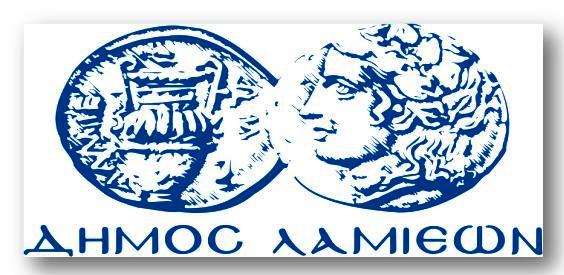 ΠΡΟΣ: ΜΜΕΔΗΜΟΣ ΛΑΜΙΕΩΝΓραφείου Τύπου& Επικοινωνίας                                          Λαμία, 9/11/2017